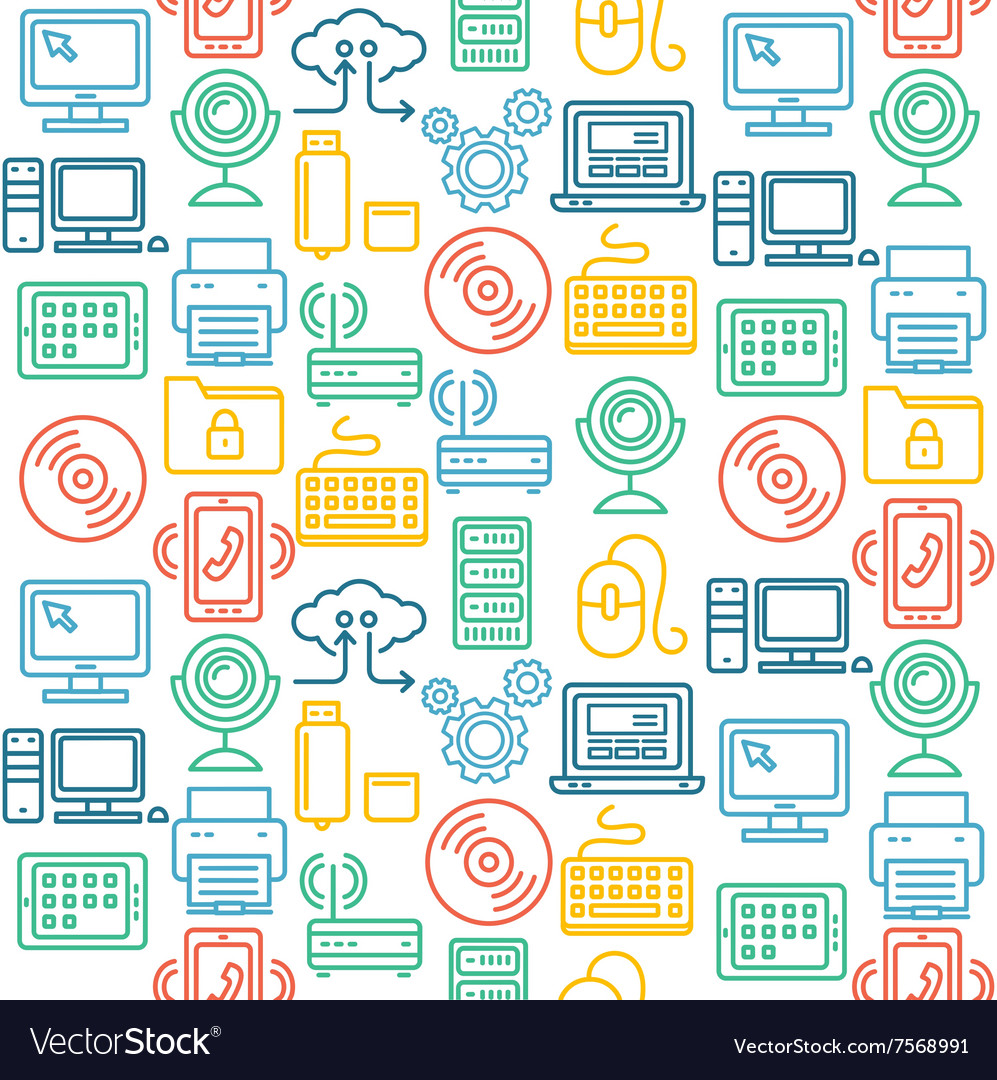 Муниципальное бюджетное дошкольное образовательное учреждение«Степноозерский центр развития ребенка – детский сад «Золотая рыбка»Благовещенского района Алтайского краяДетско-родительский клуб «Мы вместе»для семей, воспитывающих детей-инвалидов и детей с ограниченными возможностями здоровьяПроект«ИКаТэшечка»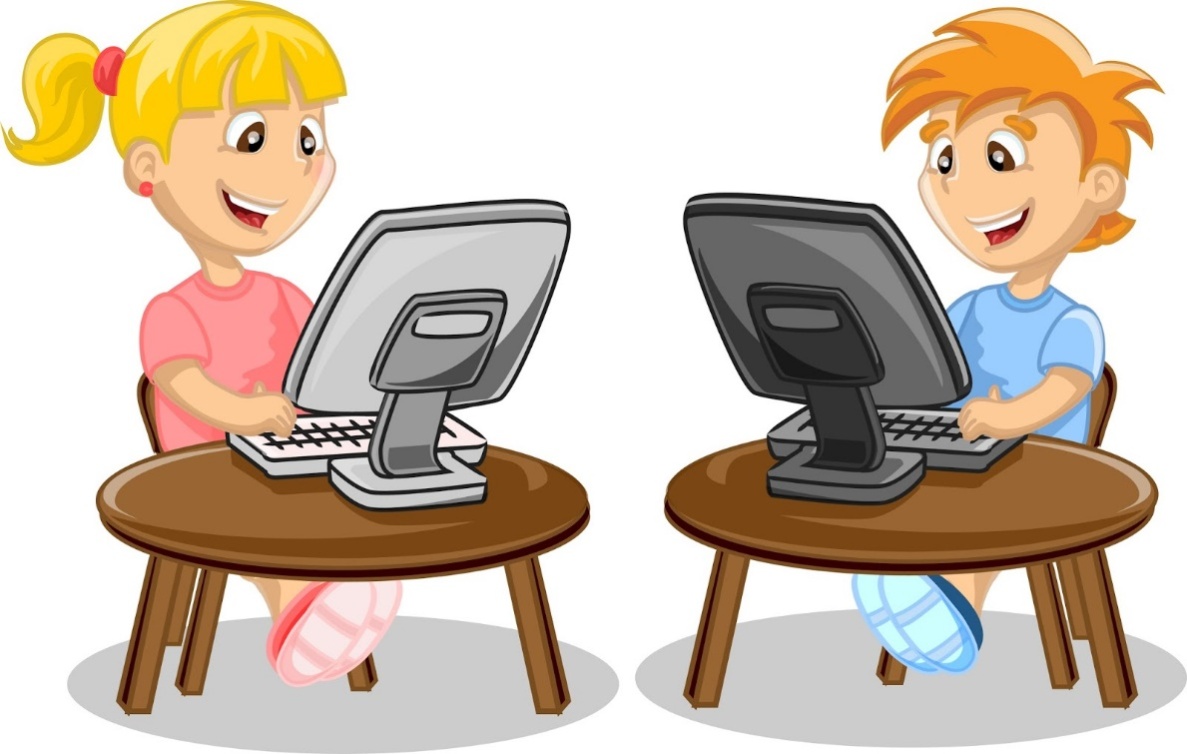 Степное Озеро,2017 г.Проект «ИКаТэшечка».Авторы-составители:Щепленкова Юлия Александровна, учитель-логопед, Вайс Людмила Сергеевна, учитель дефектолог детского-родительского клуба «Мы вместе» для семей воспитывающих детей-инвалидов и детей с ограниченными возможностями здоровья. МБДОУ СЦРР детский сад «Золотая рыбка» Благовещенского района Алтайского края. р.п. Степное Озеро, Благовещенский район. 2017г.«Вероятно человечество победит раньше или позже слепоту и глухоту, и слабоумие, но гораздо раньше оно победит их социально и педагогически, чем медицински и биологически»Лев Семенович ВыготскийАктуальностьСистема коррекционно-развивающей работы в нашем детском саду ориентирована на ребёнка, на раскрытие и реализацию его потенциальных возможностей, коррекцию недостатков в физическом и психическом развитии.Квалифицированная помощь детям с ограниченными возможностями здоровья невозможна без постоянного поиска новых форм и методов обучения. И здесь, на наш взгляд, очень важно идти в ногу со временем, которое предоставляет нам широкие возможности для развития инклюзии и дошкольного образования в целом благодаря использованию цифровых технологий.Именно компьютер является наиболее привлекательной игрушкой для любого ребенка, а для педагога он может служить мощным техническим средством обучения и играть роль незаменимого помощника в коррекционно-развивающей работе с детьми дошкольного возраста.Применение цифровых технологий для большинства педагогов сопряжено с определенными трудностями, которые связаны с отсутствием специального компьютерного и программного обеспечения, недостаточной компетентностью педагогов в вопросах их использования, а также функциональные ограничения воспитанников.Мы уверенны, что нет ничего невозможного и цифровые технологии по праву должны стать неотъемлемой частью коррекционно-развивающей работы, значительно повышающей ее качество.Именно с этой целью в сотрудничестве учителя-логопеда и учителя-дефектолога создан проект «ИКаТэшечка», которым мы хотим показать значимость цифровых технологий в коррекционно-развивающей работе с особыми детьми и доказать, что любая хорошо развитая технология неотличима от волшебства…Цель проекта – интеллектуальное, речевое, эмоциональное и физическое развитие ребенка с ограниченными возможностями здоровья средствами современных информационно-коммуникативных и цифровых технологий.Задачи проекта: участие педагогов, реализующих проект в мастер-классах по применению современных информационно-коммуникативных и цифровых технологий;внедрение в коррекционный образовательный процесс современных информационно-коммуникативных и цифровых технологий; интеграция цифровых технологий в практику семейного воспитания; обучение педагогов работе с современным цифровым оборудованием с помощью имитационных упражнений;создание серии видеороликов с применением цифровых технологий на занятиях учителя-логопеда и учителя дефектолога;обобщение и распространение опыта работы среди педагогов;оценка эффективности проекта.Срок реализации проекта: 2017-2018 учебный годНеобходимое оборудование для реализации проекта: стабилоплатформа А-150, компьютерная программа «Стабиломер» с играми (подробное описание «Приложение 1»), комплект дисков (флэшек) с компьютерными играми «Мерсибо» («Приложение 2», набор «Робомышь» (логоробот) (Приложение 3»), Логопедический тренажер «Дельфа – 142.1» (Приложение 4), сенсорный экран для индивидуальных занятий, ноутбук или компьютер с колонками, микрофон.Психолого-педагогические условия реализации проекта: профессиональная компетентность педагогов, реализующих проект;готовность родителей (законных представителей) к использованию технологий в домашних условиях;готовность педагогов ДОУ к обучению и применению цифровых технологий в практике.Санитарно-гигиенические условия: соблюдение режима работы с компьютером (времени, расстояния от глаз до экрана).Ожидаемый результатДля родителей: повышение компетентности родителей в вопросах оптимальных способах коррекции и развития ребенка в домашних условиях.Для детей: повышение уровня интеллекта, развития речи, эмоционально-волевой и физической сферы, рост самоконтроля и уровня саморегуляции.Для педагогов: повышение уровня ИКТ-компетентности педагогов, соответствующего требованиям профессионального стандарта «Педагог».Для ДОУ: совершенствование воспитательно-образовательного и коррекционного процесса за счет расширения педагогической компетентности родителей детей с ОВЗ и за счет расширения ИКТ-компетентности педагогов.Методы измерения: Диагностика речи, познавательной, эмоциональной и физической сферы детей, педагогическое наблюдение (в течение года).Этапы реализации проекта:Подготовительный этап:подготовка материально-технической базы;прохождение обучающих мастер-классов.Основной этап:использование на занятиях учителя-логопеда и учителя дефектолога компьютерных игр «Мерсибо» и стабилоплатформы;создание серии видеороликов с применением цифровых технологий на занятиях учителя-логопеда и учителя дефектолога;интеграция цифровых технологий в практику семейного воспитания через показ отснятых видеороликов и рассылки консультаций в вацап-чате.Заключительный этап:обучение педагогов работе с современным цифровым оборудованием с помощью имитационных упражнений;рефлексивный анализ результативности проекта на основе диагностических данных и педагогического наблюдения;планирование дальнейшего развития проекта.Приложение 1.Аппаратно-программный комплекс «Стабиломер»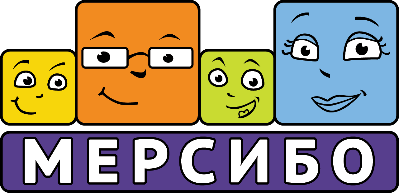 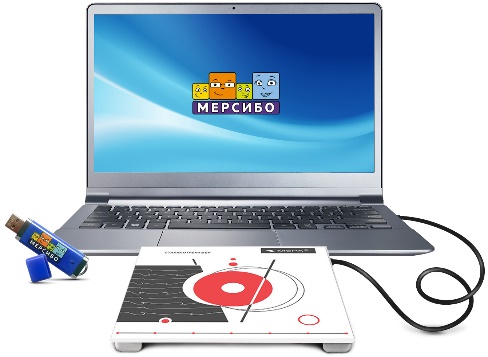 «Стабиломер» — уникальное современное программное обеспечение с двигательными играми и упражнениями для стабилоплатформ.Комплекс включает:Программу «Стабиломер» с 12 двигательными играми, стабилоплатформу, реабилитационные тренинги и диагностические тесты, поставляемые вместе со стабилоплатформой.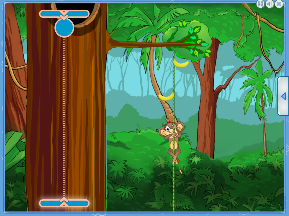 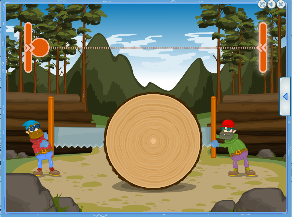 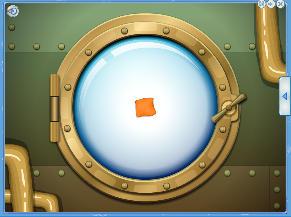 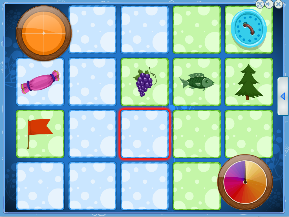 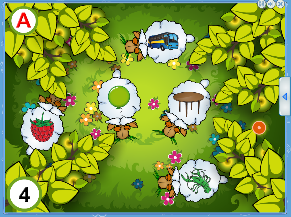 Примеры игр из комплексаКомплекс понадобится для:Тренировки слухо-моторной координацииРазвития внимания, памяти и восприятияПодготовки базы для коррекции нарушений слоговой структуры словУлучшения восприятия устной и письменной речиРазвития когнитивных функцийУлучшения регуляции психоэмоционального состоянияРазвития способности ребенка планировать свою деятельностьРазвития равновесия и координации движенийПовышения чувствительности стопТренировки тонкого управления мышцами балансаРазвития физической ловкости и навыков владения теломКомплекс подойдет для занятий с детьми от 5 до 8 лет.В образовательных учреждениях:дошкольных и школьных образовательных учрежденияхкоррекционных образовательных учрежденияхреабилитационных и развивающих центрахВ учреждениях социальной защиты:специализированных учреждениях для детей-инвалидовдомах-интернатахВ домашних условияхСостав комплектаВ комплект также входят документация и методические пособия (в печатном и электронном виде), USB-кабель и упаковка для хранения и транспортировки.Приложение 2Диск «Звуки в порядке»Автоматизация «трудных» звуков в словах, слогах и связной речи.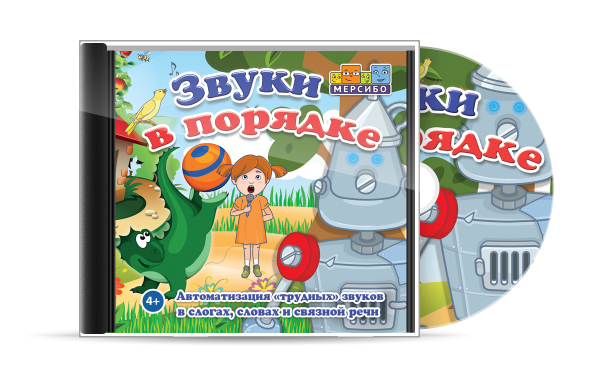 В наборе 12 игр для:- отгадывания загадок с «трудными» звуками;- повторения слогов и слов с сонорными, свистящими и шипящими звуками;- использования слов с поставленными звуками в связной речи;- автоматизации звуков на начальном и завершающем этапе.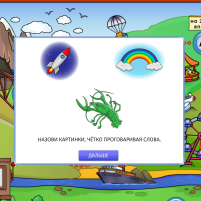 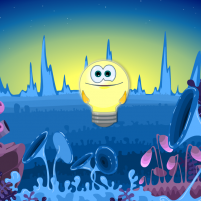 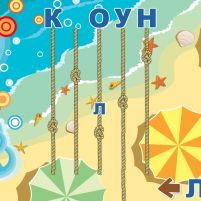 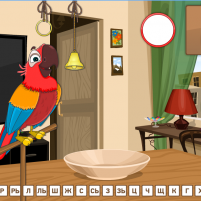 Примеры игр из набораАвтоматизация звуков сводится к повторению — это монотонное занятие, которое дети не любят. В итоге специалист тратит много усилий, чтобы заинтересовать ребенка и мотивировать его старательно выполнять упражнения.Ребенок повторяет звуки изолированно, в слогах, словах и свободной речи. Задания разные: выговорить «трудный» звук отдельно, повторить чистоговорку, рассказать стишок, назвать антонимы к слову, образовать новое слово по образцу, ответить на вопрос по заданной схеме и другие упражнения. Такое разнообразие не дает ребенку заскучать на занятии, и он  меньше отвлекается.У каждой игры есть сказочная задача — помочь Буратино убежать от Карабаса, выбрать жениха для капризной принцессы, познакомиться с инопланетянами и матрешками. Такая задача помогает заинтересовать ребенка и сфокусировать его внимание на упражнении.Игры направлены на автоматизацию 15 звуков: [Р], [РЬ], [Л], [ЛЬ], [С], [СЬ], [З], [Ш], [Щ], [Ж], [Ц], [Ч], [К], [Г] и [Х]. Основное внимание уделяется самым проблемным звукам — сонорным. На диске 7 игр исключительно для автоматизации звуков [Р] и [Л].В нескольких играх есть настройки. Они помогают адаптировать игры под способности ребенка и выбрать нужный звук для автоматизации. Игры можно использовать на групповых и индивидуальных занятиях с детьми от четырех лет. ИгроматикаИгры по математике для дошкольников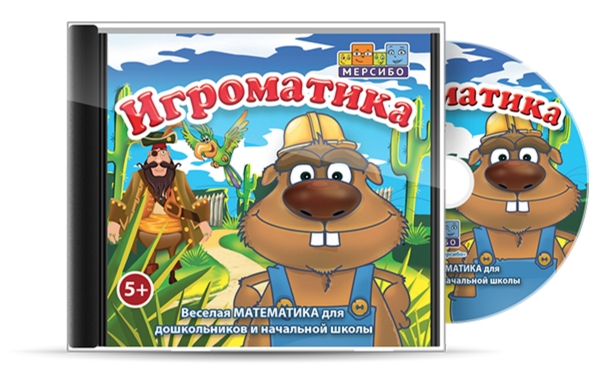 12 игр для:- знакомства с цифрами и счетом;- освоения навыка прямого и обратного счета;-тренировки навыков сложения, вычитания и сравнения;- запоминания условий задачи- умения анализировать математические задания;- развития зрительного внимания и памяти.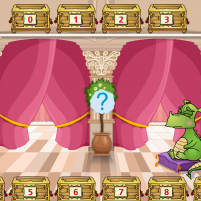 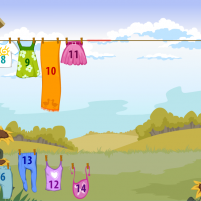 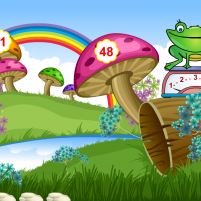 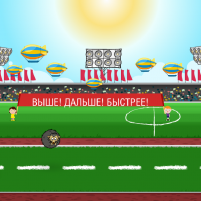 Примеры игр из набораМатематика интересный предмет, но для нее важны первые занятия: надо заинтересовать ребенка, объяснить абстрактные понятия, научить удерживать в памяти условия задачи и порядок действий. Раньше учителя использовали яблоки и счетные палочки, а теперь на помощь пришли еще интерактивные игры.Игры помогают изучить цифры, освоить счет, сложение, вычитание и сравнение чисел.Это бытовые и сказочные сюжеты для игр. В первых ребенок переносит реальный опыт на решение математических задач: считает цыплят и запасы на зиму, развешивает белье на веревке. Вторые интригуют и вовлекают: надо взвесить пиратские сокровища, помочь на олимпиаде ежику, рассудить племя индейцев. Когда задания интересные и соответствуют уровню развития ребенка, занятия будут эффективными.Игры задействуют разные виды памяти: в одних условия надо запомнить на слух, в других - визуально, в третьих - сразу записать. В пяти играх есть настройки для адаптации к способностям детей: количество раундов, скорость, диапазон чисел.Игры на память – 2Для развития высших психических функций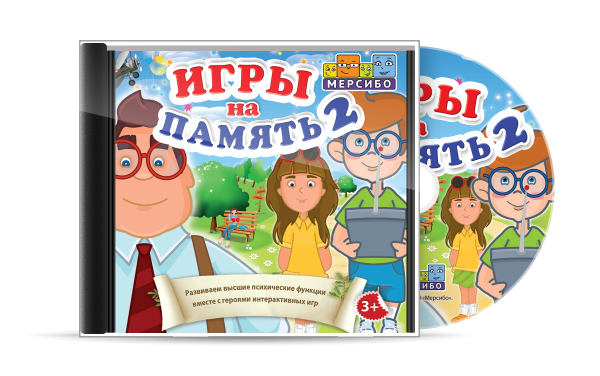 12 игр для:- развития логического мышления;- выстраивания последовательностей предметов;- работы с геометрическими формами;- ориентирования на пространстве листа и экрана;- отработки понятий «верх-низ», «право-лево»;- развития зрительной и слуховой памяти;- поиск лишнего предмета в сюжете или наборе объектов.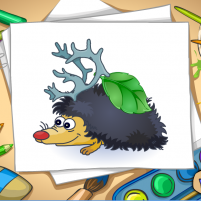 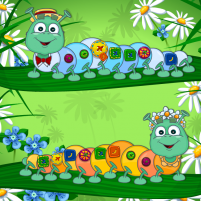 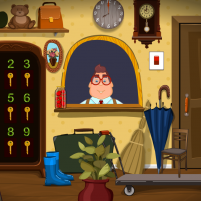 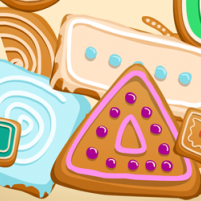 Примеры игр из набораНа диске 12 интерактивных игр для развития высших психических функций, для занятий с детьми от 3 до 8 лет. Игры подобраны так, чтобы специалист  мог оценить различные способности ребенка: слуховую память, визуальное внимание, понимание смысла истории, скорость реакции.Задания интересно сформулированы: ребенок не просто выкладывает последовательность предметов, а делает ожерелье для русалки в игре «Болотная свадьба». Такой подход повышает качество обучения: ребенок увлечен и решает задачи более вдумчиво.Некоторые игры можно упростить или усложнить с помощью настроек. Такая возможность пригодится, если ребенок слишком легко решает задачу, или вы работаете с детьми разных возрастов.Речевой экспрессИгры для занятий с детьми с ОНР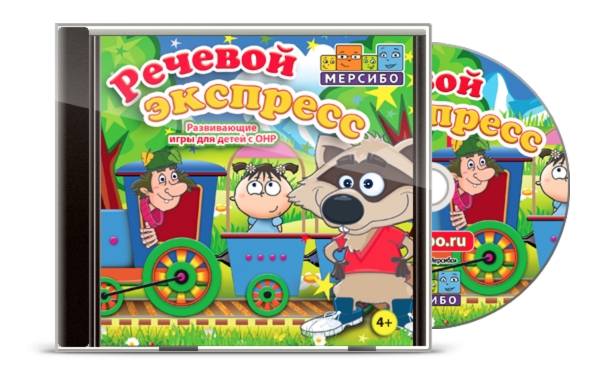 12 игр для:- общего развития речи;- расширения словарного запаса;- составления связного рассказа;- формирования фонематического слуха;- отработки «трудных» звуков;- развития грамматического строя.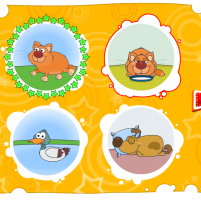 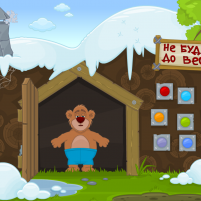 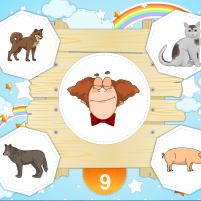 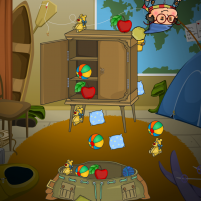 Примеры игр из набораДетей с общим недоразвитием речи с каждым годом становится все больше. При сохранном слухе и интеллекте, звуковая и смысловая стороны речи нарушены.Из-за этого ребенок поздно начинает говорить, ему сложно выразить свои мысли. Речь малопонятна из-за того, что ребенок неправильно произносит звуки, нарушен грамматический строй речи и снижен фонематический слух.В наборе  12 игр разной сложности для работы с детьми с ОНР. Они полезны  в коррекционной работе логопедам и дефектологам.Игры помогают автоматизировать и дифференцировать «трудные» звуки в речи, расширить словарь, составить рассказ, развить слуховую память, связную речь и поработать с согласными в начале слова. Есть игры для работы над грамматическим строем: употребление предлогов, согласование числа и падежа существительных. Читаем с логопедомИгры для знакомства с буквами и звуками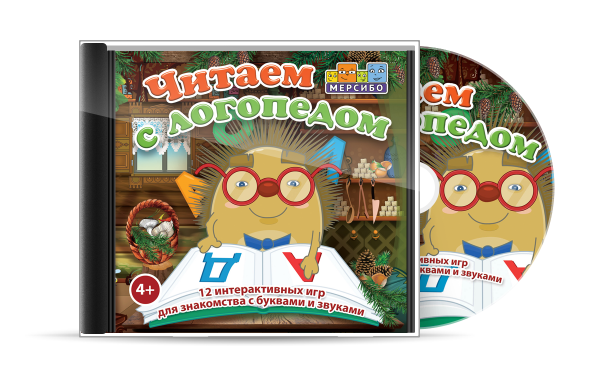 12 игр для:- знакомства с образом буквы;- умения соотносить звук и букву;- составления слогов и слов;- анализа звукового состава слова;- чтения простых слогов и слов.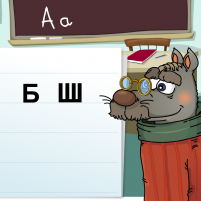 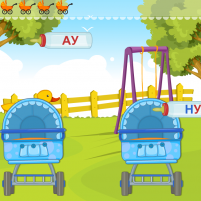 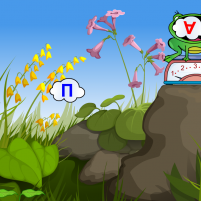 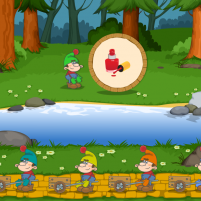 Примеры игр из набораНа диске 12 игр для детей от 4 лет. Они необходимы логопедам   и развивающим педагогам на начальном этапе обучения чтению. Игры помогают детям выучить буквы, освоить чтение по слогам и развить навык звукового анализа слов. При этом они обучаются в привычной игровой среде: не учат буквы, а спасают принцессу, тушат пожар и кормят малышей.В игре ребенок задействует разные способности: ищет буквы и слоги на слух и визуально, находит одинаковые слоги и неправильные буквы, собирает слова по слогам и отдельным звукам, играет на скорость и в своем темпе.Есть простые игры и посложнее, с интересными препятствиями. Например, ребенок ищет одинаковые буквы, но они разных цветов. С таким заданием легко не справишься — надо выбирать внимательно. С помощью настроек игру можно усложнить или упростить, адаптировать под способности ребенка, индивидуальное занятие или групповое. Приложение 3Набор «Робомышь» (логоробот)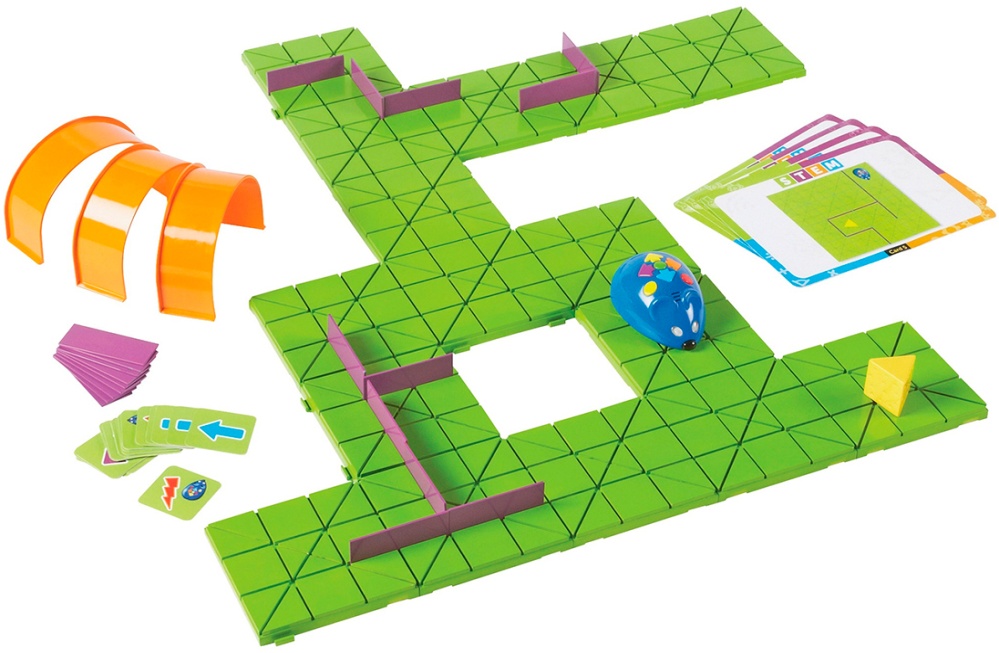              STEM - Набор "Робомышь" Предоставляет возможность создать свою программу из последовательности до 30                              шагов, чтобы  проложить маршрут следования мышки-робота."Мышиный код. Базовый" знакомит с базовыми понятиями программирования, а именно: С этапами программирования; Логикой программирования; Способствует развитию критического мышления;Прекрасно подходит как для индивидуальной, так и для групповой игры.Основные команды:ВключениеСкоростьВпередНазадНаправоНалевоДействие: двигается вперед/назад, громко пищит, пищит и подмигивает глазкамиПоехалиСброс.Чему может научить запрограммированный робот?Решение задач;Работа над ошибками;Критическое мышление;Аналитическое мышление;Логические операции;Совместная работа;Навыки рассуждения и коммуникации;Пространственные понятия и расчет расстояния.Приложение 4Логопедический тренажер«Дельфа – 142.1»Логопедический тренажер «Дэльфа-142.1»  представляет собой комплексную многостороннюю программу по коррекции разных сторон устной и письменной речи детей с речевой патологией.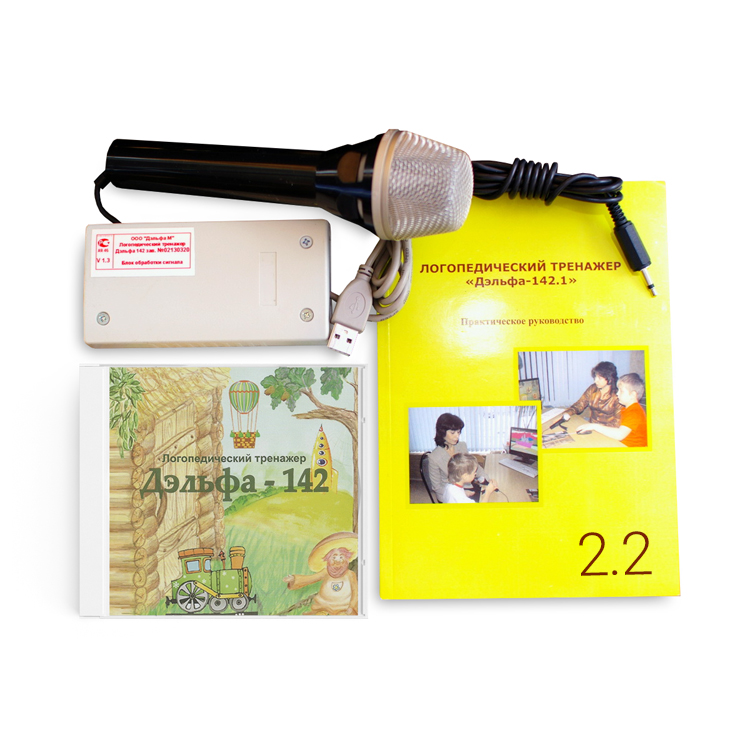 КОМПЛЕКТАЦИЯэлектронный Блок обработки сигнала;адаптер питания;микрофон;обучающая программа „Дельфа – 142“ на    компакт – диске;паспорт изделия, практическое руководствоЗАДАЧИ ЛОГОПЕДИЧЕСКОЙ РАБОТЫкоррекция речевого дыхания;коррекция силы голоса;работа над устранением назального оттенка голоса;коррекция произношения гласных и согласных звуков;отработка дифференциации парных глухих и звонких согласных;работа над звукобуквенным составом слова;работа над слоговой структурой слова;формирование обобщенного лексического значения слова;коррекция лексико – грамматической стороны речи;работа над морфологическим значением слова;формирование и развитие навыка чтения;расширение словарного запаса;работа над построением плана речевого высказывания;развитие связной монологической речиТРЕНАЖЁР ПОЗВОЛЯЕТвнести игровые моменты в процесс коррекции речевых нарушений;многократно дублировать необходимый тип упражнений и речевой материал;использовать различный стимульный материал – картинки, буквы, слоги, слова, предложения, звучащую речь;работать на разных уровнях сложности в зависимости от возможностей ученика;одновременно с логопедической работой осуществлять коррекцию восприятия, внимания, памяти ученика